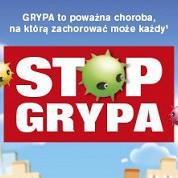 Grypa to ostre wirusowe zakażenie górnych dróg oddechowych, wywoływane przez wirusy grypy. Przyczyną corocznych, sezonowych wzrostów zachorowań na grypę w okresie jesienno-zimowym są wirusy grypy typu A i B. Grypa powoduje zachorowania w każdej grupie wiekowej (Światowa Organizacja Zdrowia szacuje, że rocznie dotyczyć może 5% - 10% dorosłych i 20% - 30% dzieci). Na całym świecie, szacuje się, że corocznie zachorowania na grypę są przyczyną około 3 do 5 milionów przypadków ciężkich powikłań pogrypowych, a około 250 000 do 500 000 zgonów, równocześnie jednak dostępne są skuteczne szczepienia ochronne przeciw grypie. W Polsce sezon wzmożonych zachorowań na grypę trwa od października do kwietnia następnego roku, przy czym szczyt zachorowań przypada między styczniem a marcem.Grypa przenosi się z osoby na osobę drogą kropelkową podczas kichania, kaszlu lub w wyniku bezpośredniego kontaktu ze świeżą wydzieliną z dróg oddechowych zakażonych osób.Objawy grypy są niecharakterystyczne, lecz najczęstsze dotyczą nagłego występowania:- objawów ogólnych - wysokiej gorączki, dreszczy, bólów mięśni, bólów głowy (najczęściej okolicy czołowej i zagałkowy), uczucia rozbicia i osłabienia, złego ogólnego samopoczucia;- objawów ze strony układu oddechowego - suchego kaszlu, bólu gardła i katarem (zwykle o niedużym nasileniu). U małych dzieci obraz kliniczny może być całkowicie niecharakterystyczny - obejmować zmienione zachowanie dziecka, senność lub rozdrażnienie, brak apetytu, wymioty. Choroba zwykle ustępuje samoistnie po 3-7 dniach, ale kaszel, zmęczenie i uczucie rozbicia mogą się utrzymywać do ok. 2 tyg. Najczęstsze powikłania grypy to zapalenia ucha środkowego oraz angina paciorkowcowa.Grypa może prowadzić również do ciężkich powikłań i hospitalizacji - najczęstsze to zapalenie płuc, do rzadszych należą zapalenie mięśnia sercowego, mózgu i opon mózgowych i inne, które zdarzają się u dzieci poniżej 2 roku życia, dorosłych w wieku 65 lat lub starszych, kobiet w ciąży oraz osób przewlekle chorych. Śmiertelność grypy sezonowej wynosi 0,1-0,5% (tzn. umiera 1-5 na 1000 osób, które zachorowały), przy czym 90% zgonów występuje u osób po 60 r.ż.Tak jak w przypadku innych chorób wywoływanych przez wirusy antybiotyki są nieskuteczne i leczenie jest głównie objawowe. Zaleca się pozostanie w domu i odpoczynek, picie dużej ilości płynów, stosowanie niesterydowych środków przeciwzapalnych - uwaga: u dzieci poniżej 16 r.ż. nie należy stosować salicylanów. U małych dzieci niezwykle istotne jest nawadnianie i obniżanie gorączki, która może doprowadzić do wystąpienia drgawek gorączkowych.Należy jednak podkreślić, iż najskuteczniejszą metodą uniknięcia zachorowania i związanych z nim powikłań jest profilaktyka pod postacią corocznego szczepienia poprzedzającego sezon zachorowań na grypę. W Polsce dostępne są (na receptę) szczepionki przeciwko grypie produkowane przez kilka firm. Ich skład jest zgodny z zaleceniami Światowej Organizacji Zdrowia i obejmuje 3 szczepy wirusa, krążące w danym sezonie. Bezpieczne i skuteczne szczepionki są dostępne i stosowane od ponad 60 lat.W Polsce coroczne szczepienia są zalecane przez ekspertów wszystkim osobom powyżej 6 miesiąca życia, a w szczególności: osobom chorym na choroby przewlekłe; zdrowym dzieciom w wieku od 6 miesiąca życia do 18 roku osobom w wieku powyżej 55 lat; pracownikom ochrony zdrowia oraz placówek zapewniających opiekę osobom chorym i niepełnosprawnym; pracownikom wykonującym zawody wymagające ciągłego kontaktu z ludźmi.Kwalifikację osoby do szczepienia przeprowadza lekarz, a samo szczepienie może być wykonywane wyłącznie przez lekarza lub pielęgniarkę. Ze względu na zmienność antygenową grypy konieczne jest coroczne ponawianie szczepienia, aby chronić się przed nowymi szczepami wirusa.W celu zapobieżenia zachorowaniu i dalszemu szerzeniu się grypy sezonowej zaleca się:- regularne, coroczne szczepienie przeciwko grypie,- regularne mycie rąk (częste mycie rąk wodą i mydłem, a w przypadku, gdy nie jest to możliwe środkiem dezynfekującymi na bazie alkoholu, zmniejsza ryzyko zakażenia przenoszonego przez ręce zanieczyszczone wirusami grypy),- unikanie bliskiego kontaktu z osobami chorymi (w przypadku wystąpienia objawów grypowych pozostanie w domu, a gdy konieczne jest przebywania poza domem - unikanie tłumu i masowych zgromadzeń),- zakrywanie ust i nosa podczas kaszlu oraz kichania, najlepiej przy pomocy chusteczki, ewentualnie rękoma, które następnie należy umyć wodą i mydłem lub środkiem dezynfekującym na bazie alkoholu.Opracowano w Departamencie Zapobiegania oraz Zwalczania Zakażeń i Chorób Zakaźnych u Ludzi GIS na podstawie materiałów Światowej Organizacji Zdrowia (WHO).źródło: https://gis.gov.pl/zdrowie/choroby-zakazne/   